Agenda Convención Nacional de VentasZaragoza (13, 14 y 15 Abril 2011)Miércoles 13 de Abril 09:00 	Bienvenida CNV 2011 (Sr. Escudero)09:05   Dirección General (Sr. Recio)10:00   Comercial Nacional (Sr. Escudero)Resultados de ventas 2010Objetivos de Ventas 2011Estrategia de CanalesOrganización Comercial11:00   Coffe Break. 11:30   Presentación novedades de Producto Cocina ( Sr. Cuerda)            Presentación novedades grifería y baño  (Sr. L Barrios)14:00   Almuerzo de trabajo Hotel Diagonal Plaza16:00   Información multi-departamental:             Marketing (Sr. Barrios)            Innovación (Sr. San Emeterio)            Informática (Sr. Meré)            Compras ( Sr. Bygodt)	Logistica (Sr. Sánchez)17:15  Coffe  Break17:30   Ponencia “Creatividad, Innovación, Osadía y Cambio” Sr. Jose Mª Gasalla.19:00   Fin primera jornada CNV 201121:00   Cena en Restaurante Gayarre. Jueves 14 de Abril  9:15	Composición de Grupos de trabajo11:45 	Coffe Break12:00	Presentaciones de las conclusiones de los grupos de trabajo.14:00   Almuerzo de trabajo Hotel Diagonal Plaza15:30   Presentaciones de las conclusiones de los grupos de trabajo.18:00 	Debate y conclusiones19:00	Fin segunda jornada CNV 201120:00   Visita guiada Zaragoza 21:30   Cena de Gala  Restaurante Cachirulo.Viernes  15 de Abril10:00   Visita  fábrica de Teka Zaragoza              Presentación gama HL Hornos  /   Teka Hydroclean14:00  	Comida / Cierre de la CNV  Hotel Diagonal Plaza Alojamiento y presentaciones:Hotel DIAGONAL PLAZA 4****
AV DIAGONAL S/N PLAT. LOGISTICA DE ZARAGOZA – zaragoza 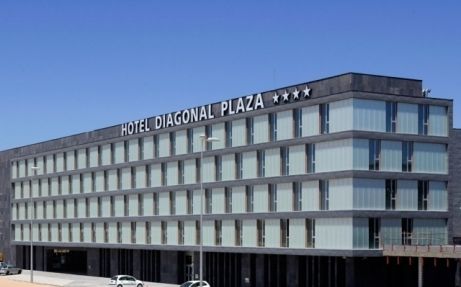 www.h-santos.es